STG - Polynésie  juin 2012Exercice 3                                                                                                                           5 pointsDans cet exercice, tous les résultats seront arrondis à 0,000 1Une maladie touche 0,2% d’une population. Un laboratoire propose un test afin de dépister cette maladie. Des expériences ont montré les résultats suivants :– Lorsqu’un individu est atteint par la maladie, le test est positif dans 95% des cas.– Lorsqu’un individu est sain, le test est positif dans 2% des cas (on parle alors de « faux positifs »).On choisit un individu au hasard dans la population et on considère les évènements suivants :• M :« l’individu est atteint par la maladie »,• T : « le test est positif ».On note respectivement  et   les évènements contraires des évènements M et T .Quelle est la probabilité que le test soit positif sachant que l’individu n’est pas malade ?2. Recopier et compléter l’arbre de probabilités suivant :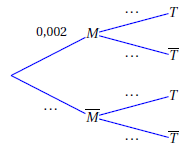 3. Calculer la probabilité de l’évènement« l’individu est atteint par la maladie et le test est positif » noté      M  ∩ T .4. Justifier que la probabilité de l’évènement T est environ égale à 0,021 9.5. Calculer la probabilité que l’individu soit malade, sachant que le test est positif.6. Que pensez-vous de la fiabilité de ce test ?